21 de abril del 2020Estimadas familias de Excel,Hoy temprano, el gobernador Baker anunció que las escuelas permanecerán cerradas hasta el final de este año académico. Sabemos que esta es una noticia decepcionante, pero que también es necesaria para proteger y apoyar a nuestra comunidad a medida que el virus continúa afectando todos los aspectos de nuestras vidas. Nuestras comunidades se ven particularmente afectadas por el brote de coronavirus: Chelsea sigue teniendo la tasa más alta de infección en Massachusetts, y East Boston tiene una de las tasas más altas en Boston.Aunque los edificios de nuestras escuelas están cerrados, continuaremos brindando contenido académico y recursos de enriquecimiento para apoyar el aprendizaje en el hogar. Aunque DESE ha cancelado MCAS esta primavera, los exámenes AP continuarán realizándose, pero en casa en línea, y los estudiantes que toman clases AP están siendo informados por sus maestros sobre las pruebas específicas que tomarán.El servicio de comidas continuará estando disponible hasta el final del año escolar, incluyendo toda la semana de vacaciones de abril. Actualmente estamos sirviendo alrededor de 1,000 comidas por semana y continuaremos haciéndolo entre las 10 a.m. y las 12 p.m., de lunes a viernes. Puede venir a obtener un paquete de comida con desayuno y almuerzo en dos sitios: Excel Academy - Chelsea y Excel Academy Charter High School. Si necesita ayuda para localizar proveedores de alimentos más cerca de su hogar, comuníquese con Estevan Puerta al 617-466-9384 (Estevan habla inglés y español).Finalmente, me gustaría recordarle que visite nuestra página web específicamente dedicada a COVID-19: www.excelacademy.org/coronavirusupdates/ para obtener los últimos detalles sobre nuestras actividades de preparación, respuesta a esta situación en evolución y recursos familiares coordinados (incluyendo más información sobre recursos comunitarios como alimentos, acceso a internet y acceso a beneficios de desempleo).Tenga en cuenta que siempre estaremos aquí para apoyarlos a usted y a sus estudiantes.Por favor, mantente a salvo y gracias como siempre,
CEO, Excel Academy Charter Schools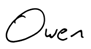 